 I 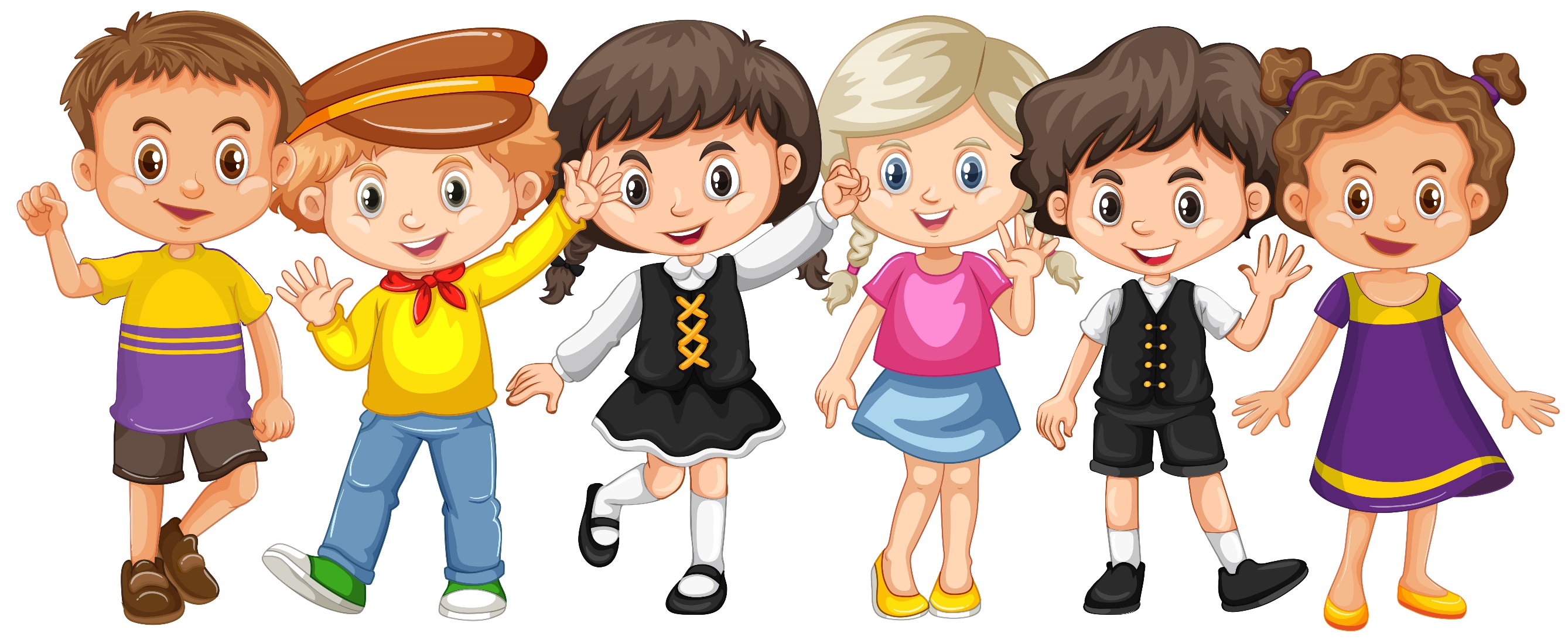 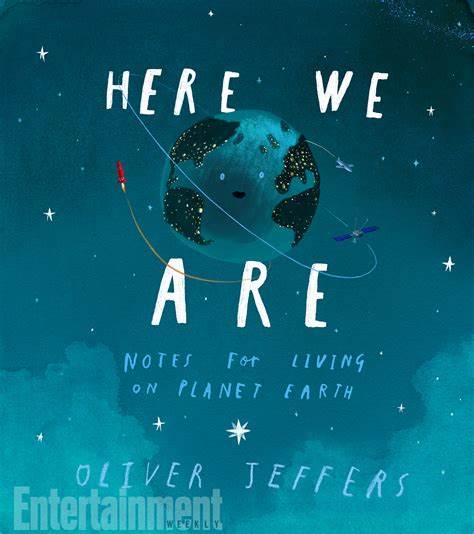 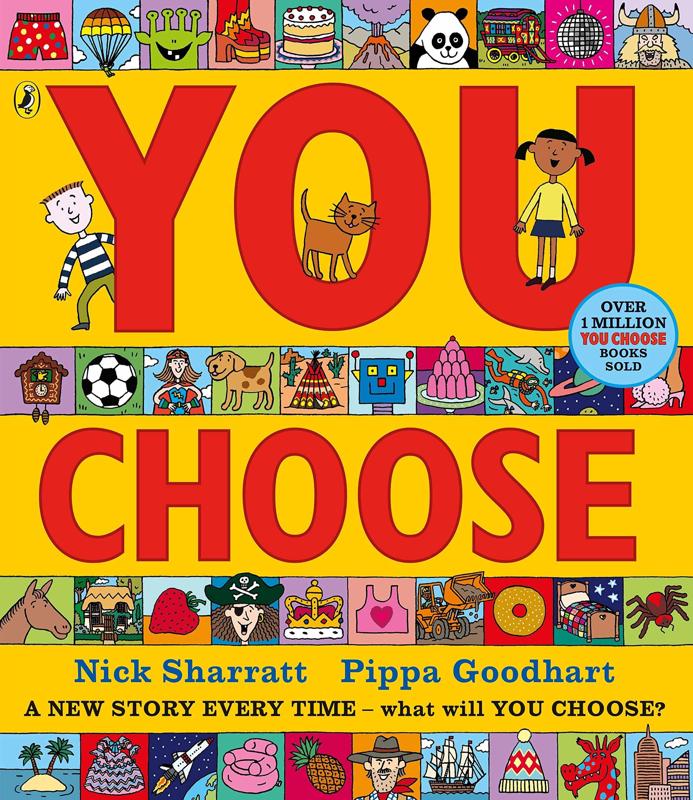 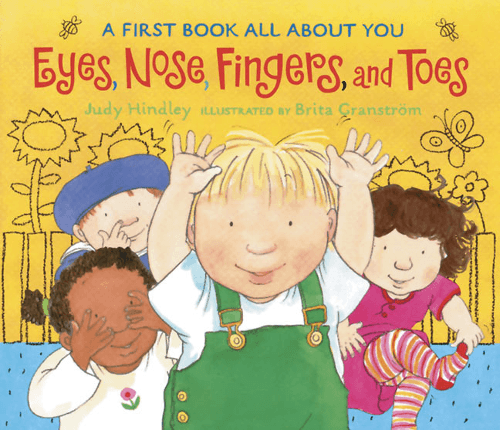 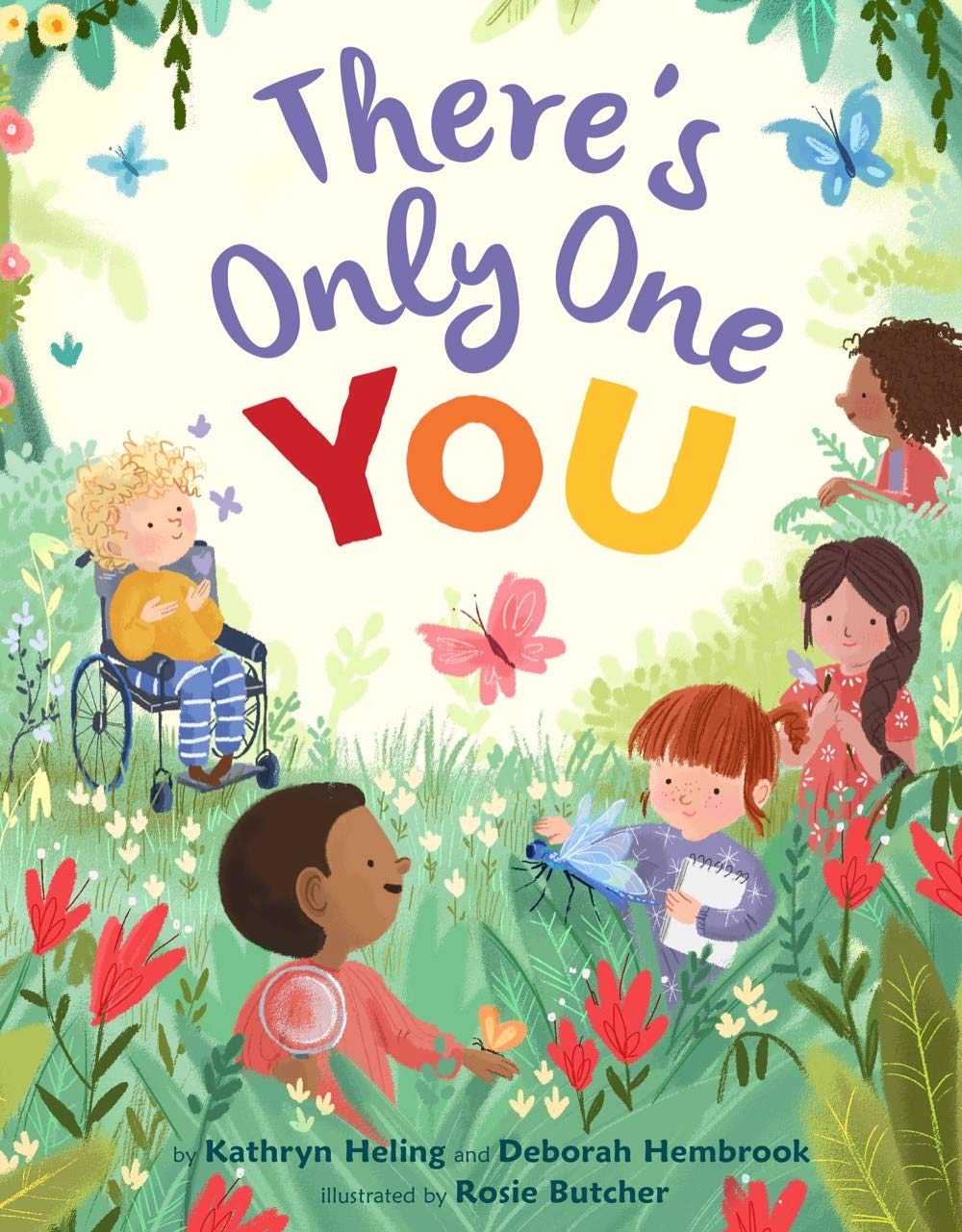 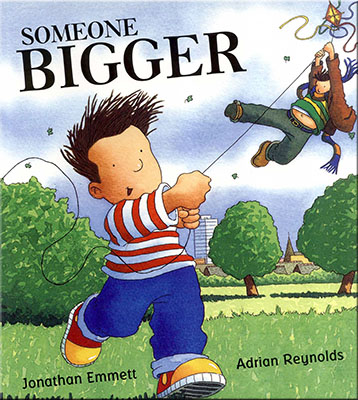 